インフルエンザワクチン再入荷いたしました！◆予約が取れなくて予防接種が済んでいない方◆これから接種しようとお考えの方◆２回接種を希望している方　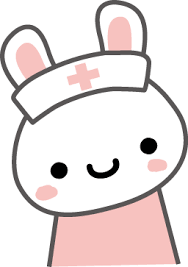 